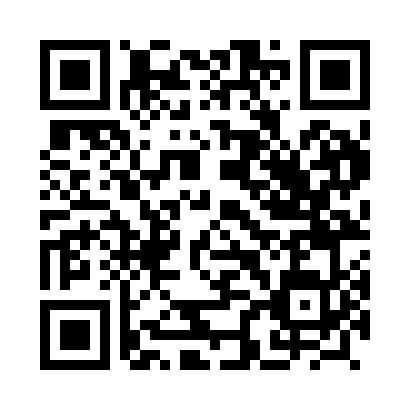 Prayer times for Adil Sipra, PakistanWed 1 May 2024 - Fri 31 May 2024High Latitude Method: Angle Based RulePrayer Calculation Method: University of Islamic SciencesAsar Calculation Method: ShafiPrayer times provided by https://www.salahtimes.comDateDayFajrSunriseDhuhrAsrMaghribIsha1Wed4:035:3212:143:546:578:262Thu4:025:3112:143:546:588:273Fri4:005:3012:143:546:598:284Sat3:595:2912:143:546:598:295Sun3:585:2812:143:547:008:306Mon3:575:2712:143:547:018:317Tue3:565:2712:143:547:028:328Wed3:555:2612:143:547:028:339Thu3:545:2512:143:547:038:3410Fri3:535:2412:143:547:048:3511Sat3:525:2312:143:547:048:3612Sun3:515:2312:143:547:058:3713Mon3:505:2212:143:547:068:3814Tue3:495:2112:143:547:068:3915Wed3:485:2112:143:547:078:4016Thu3:475:2012:143:547:088:4117Fri3:465:1912:143:547:088:4218Sat3:455:1912:143:547:098:4319Sun3:445:1812:143:547:108:4420Mon3:435:1812:143:547:108:4521Tue3:425:1712:143:547:118:4622Wed3:425:1712:143:547:128:4723Thu3:415:1612:143:547:128:4824Fri3:405:1612:143:547:138:4925Sat3:395:1512:143:547:148:5026Sun3:395:1512:143:547:148:5027Mon3:385:1412:153:547:158:5128Tue3:385:1412:153:557:158:5229Wed3:375:1412:153:557:168:5330Thu3:365:1312:153:557:178:5431Fri3:365:1312:153:557:178:54